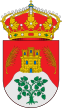 AYUNTAMIENTO DE LA PARRILLAAVISOSe hace saber a todos los vecinos que es imprescindible restringir al máximo posible el consumo de agua corriente ya que permanece cortada el agua y se está haciendo uso de la almacenada en el depósito.Esperamos que mañana esté completamente subsanada la averia.